          《在线课堂》学习单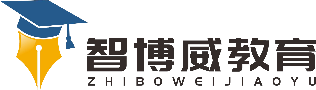 班级：                姓名：                 单元数学二年级上册第2单元课题《 100以内加法和减法（二）》 不退位减温故知新请画图表示 。  38-4=自主攀登2.根据图形填空。       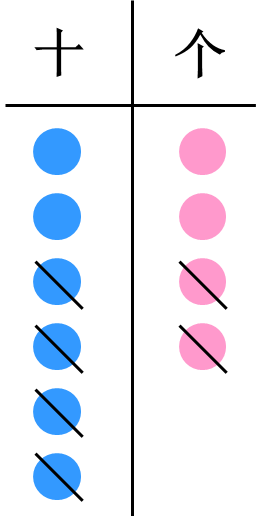 64-（   ）=（   ） （       ）- （       ）            （       ）稳中有升下面计算正确吗？正确请画“√” ，错误请画“×”，并改正。    76 - 5= 26          7   6      -   5          2   6（      ）说句心里话